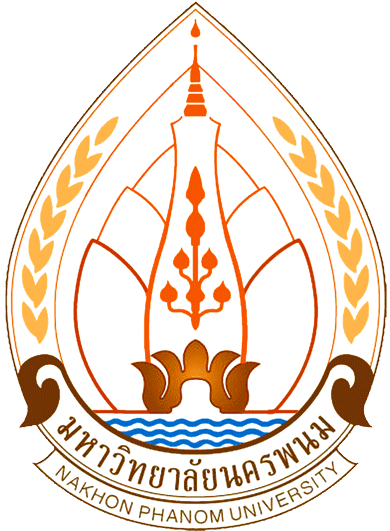 แผนจัดการเรียนรู้แบบบูรณาการตามหลักปรัชญาของเศรษฐกิจพอเพียงรหัส 20114203      วิชา การเขียนแบบก่อสร้าง 1หลักสูตรหลักสูตรประกาศนียบัตรวิชาชีพชั้นสูงประเภทวิชาช่างอุตสาหกรรมจัดทำโดยอาจารย์ วีระพล  นามวงค์สาขาวิชาสถาปัตยกรรมคณะเทคโนโลยีอุตสาหกรรมมหาวิทยาลัยนครพนมคำนำ 	แผนการจัดการเรียนรู้แบบบูรณาการรายวิชา วิชาเขียนแบบก่อสร้าง 1รหัสวิชา  20114203 จัดทำขึ้นเพื่อใช้ประกอบการสอนและเป็นแนวทางในการจัดกิจกรรมการเรียนรู้ให้แก่ผู้เรียน โดยบรรจุรายละเอียดที่แสดงถึงการจัดระบบการเรียนการสอน โดยยึดผู้เรียนเป็นสำคัญ  มีการกำหนดมาตรฐาน ใช้เทคนิควิธีการสอนที่หลากหลาย มุ่งเน้นสมรรถนะอาชีพ คุณธรรม จริยธรรม ค่านิยม คุณลักษณะที่พึงประสงค์และปรัชญาของเศรษฐกิจพอเพียง  							สาขาวิชาสถาปัตยกรรม							  คณะเทคโนโลยีอุตสาหกรรม							        มหาวิทยาลัยนครพนม รายละเอียดของรายวิชาหมวดที่  1.  ลักษณะและข้อมูลโดยทั่วไปของรายวิชา5.1 ตารางวิเคราะห์รายวิชารหัสวิชา 20114203     วิชา การเขียนแบบก่อสร้าง 1  จำนวน 3 หน่วยกิตชั้น ปวส.1  สาขาวิชา สถาปัตยกรรม5.2 ตารางวิเคราะห์สมรรถนะการเรียนรู้รหัสวิชา 20114203     วิชา การเขียนแบบก่อสร้าง 1  จำนวน 3 หน่วยกิต   จำนวนชั่วโมงต่อสัปดาห์ 6 ชั่วโมง  รวม 108 ชั่วโมงต่อภาคเรียน  ตารางวิเคราะห์สมรรถนะรายวิชาโดยบูรณาการหลักปรัชญาของเศรษฐกิจพอเพียง /ผล  5  มิติ / นโยบาย 3 D และ 11  ดี  11  เก่ง  รหัสวิชา 20114203     วิชา การเขียนแบบก่อสร้าง 1    จำนวน 3 หน่วยกิต   (...............)ชั้น ปวส.1 สาขาวิชา สถาปัตยกรรมหมวดที่  2.  จุดมุ่งหมายและวัตถุประสงค์หมวดที่  3.  ลักษณะและการดำเนินการหมวดที่  4.  การพัฒนาผลการเรียนรู้ของนักศึกษาหมวดที่ 5.  แผนจัดการเรียนรู้แบบบูรณาการและการประเมินผลหมวดที่  6.  ทรัพยากรประกอบการเรียนการสอนสาขาวิชา/คณะ     สาขาวิชาสถาปัตยกรรม  คณะเทคโนโลยีอุตสาหกรรม  มหาวิทยาลัยนครพนม1.รหัสและชื่อรายวิชา       20114203  การเขียนแบบก่อสร้าง 12.จำนวนหน่วยกิต     3  หน่วย 3.หลักสูตร  และประเภทของรายวิชา     3.1  หลักสูตร            สาขาวิชาสถาปัตยกรรมประเภทของรายวิชาวิชาชีพสาขางานสถาปัตยกรรม4.อาจารย์ผู้รับผิดชอบรายวิชา   อาจารย์ วีระพล  นามวงค์5.ภาคการศึกษา  ชั้นปีที่เรียน     ภาคการศึกษาที่ 2  ระดับชั้น ปวส. 16.รายวิชาที่ต้องเรียนมาก่อน  (pre-requisite)    -7.รายวิชาที่ต้องเรียนพร้อมกัน     ไม่มี8.สถานที่เรียน     ห้อง          สาขาวิชาสถาปัตยกรรม  9.วันที่จัดทำหรือปรับปรุงรายละเอียดของรายวิชา  ครั้งล่าสุด     ไม่มี                                   พฤติกรรมการเรียนรู้        ชื่อหน่วยการสอน/การเรียนรู้ด้านพุทธิพิสัยด้านพุทธิพิสัยด้านพุทธิพิสัยด้านพุทธิพิสัยด้านพุทธิพิสัยด้านพุทธิพิสัย  ด้านทักษะพิสัย(5)  ด้านจิตพิสัย(5)  รวม(40)  ลำดับความสำคัญจำนวนชั่วโมง                                   พฤติกรรมการเรียนรู้        ชื่อหน่วยการสอน/การเรียนรู้ ความรู้ (5) ความข้าใจ(5) นำไปใช้(5) วิเคราะห์(5) สังเคราะห์(5) ประเมินค่า(5)  ด้านทักษะพิสัย(5)  ด้านจิตพิสัย(5)  รวม(40)  ลำดับความสำคัญจำนวนชั่วโมงบทที่ 1 การเขียนแบบขยายทางสถาปัตยกรรม               45544445353บทที่ 2 การเขียนแบบขยายทางวิศวกรรม           455454543633บทที่ 3 การเขียนแบบแปลนพื้น , แปลนหลังคา                                    344345443163บทที่ 4 การเขียนแบบแปลนโครงสร้างพื้น                             455454553723บทที่ 5 การเขียนแบบแปลนโครงสร้างหลังคา	                    445454453543บทที่ 6 การเขียนแบบรูปตัด	435454453453บทที่ 7 การเขียนแบบรูปด้าน	445445453543บทที่ 8 การเขียนแบบไฟฟ้า445445453543บาที่ 9 การเขียนแบบผังบริเวณ ,ผังที่ตั้ง445445453543บทที่ 10 การเขียนรายการประกอบแบบ445445453543บทที่ 11 การเขียนแบบบ้านพักอาศัย ค.ส.ล.ชั้นเดียวยกพื้น445445453543รวมคะแนนลำดับความสำคัญ555555555 5 5 หน่วยที่หน่วยการเรียนรู้/หัวข้อย่อยสมรรถนะรายวิชา1.การเขียนแบบขยายทางสถาปัตยกรรม               -สามารถปฎิบัติการเขียนแบบสถาปัตยกรรม2.การเขียนแบบขยายทางวิศวกรรม           -สามารถปฎิบัติการเขียนขยายทางวิศวกรรม           3.การเขียนแบบแปลนพื้น , แปลนหลังคา                                    -สามารถปฎิบัติการเขียนแบบแปลนพื้น , แปลนหลังคา                                    4.การเขียนแบบแปลนโครงสร้างพื้น                             -สามารถปฎิบัติการเขียนแบบแปลนโครงสร้างพื้น                             5.การเขียนแบบแปลนโครงสร้างหลังคา-สามารถปฎิบัติการเขียนแบบแปลนโครงสร้างหลังคา6.การเขียนแบบรูปตัด-สามารถปฎิบัติการเขียนแบบรูปตัด7.การเขียนแบบรูปด้าน-สามารถปฎิบัติการเขียนแบบรูปด้าน8การเขียนแบบไฟฟ้า-สามารถปฎิบัติการเขียนแบบไฟฟ้า9การเขียนแบบผังบริเวณ ,ผังที่ตั้ง-สามารถปฎิบัติการผังบริเวณ,ผังที่ตั้ง10การเขียนรายการประกอบแบบ-สามารถปฎิบัติการเขียนรายการประกอบแบบ11การเขียนแบบบ้านพักอาศัย ค.ส.ล.ขนาดใหญ่-สามารถปฎิบัติการบ้านพักอาศัย ค.ส.ล.ขนาดใหญ่ชื่อหน่วยการสอน/สมรรถนะรายวิชาทางสายกลางทางสายกลางทางสายกลางทางสายกลางทางสายกลางทางสายกลางทางสายกลางทางสายกลางทางสายกลางทางสายกลางทางสายกลางรวม(50)ลำดับความสำคัญชื่อหน่วยการสอน/สมรรถนะรายวิชา3ห่วง3ห่วง3ห่วง2 เงื่อนไข2 เงื่อนไข2 เงื่อนไข2 เงื่อนไข2 เงื่อนไข2 เงื่อนไข2 เงื่อนไข2 เงื่อนไขรวม(50)ลำดับความสำคัญชื่อหน่วยการสอน/สมรรถนะรายวิชา3ห่วง3ห่วง3ห่วงความรู้ความรู้ความรู้คุณธรรมคุณธรรมคุณธรรมคุณธรรมคุณธรรมรวม(50)ลำดับความสำคัญชื่อหน่วยการสอน/สมรรถนะรายวิชาพอประมาณ(5)มีเหตุผล(5)มีภูมิคุ้มกัน(5)รอบรู้(5)รอบคอบ(5)ระมัดระวัง(5)ซื่อสัตย์สุจริต(5)ขยันอดทน(5)ขยันอดทน(5)มีสติปัญญา(5)แบ่งปัน(5)รวม(50)ลำดับความสำคัญหน่วยการสอนที่ 1  การเขียนแบบขยายทางสถาปัตยกรรม               45344454445426หน่วยการสอนที่ 2การเขียนแบบขยายทางวิศวกรรม                55445444455453หน่วยการสอนที่ 3 การเขียนแบบแปลนพื้น , แปลนหลังคา                                                                                       34534545544417หน่วยการสอนที่ 4  การเขียนแบบแปลนโครงสร้างหลังคา                                              34534545544417หน่วยการสอนที่ 5          การเขียนแบบรูปตัด                                34534545544417หน่วยการสอนที่ 6การเขียนแบบรูปด้าน34534545544417หน่วยการสอนที่ 7       การเขียนแบบไฟฟ้า     34534545544417หน่วยการสอนที่ 8การเขียนแบบผังบริเวณ ,ผังที่ตั้ง34534545544417หน่วยการสอนที่ 9หน่วยการสอนที่ 10การเขียนรายการประกอบแบบ34534545544417หน่วยการสอนที่ 11การเขียนแบบบ้านพักอาศัย ค.ส.ล.ขนาดใหญ่34534545544417ลำดับความสำคัญ439735264411.จุดมุ่งหมายของรายวิชา             1. เข้าใจหลักการเขียนแบบก่อสร้างอาคารบ้านพักอาศัยขนาดใหญ่	2. สามารถเขียนแบบก่อสร้างอาคารบ้านพักอาศัยขนาดใหญ่ มีพื้นที่ไม่เกิน ๔๐๐ ตารางเมตร	3. มีเจตคติและกิจนิสัยที่ดีในการทำงาน มีความประณีต รอบคอบ และตรงต่อเวลา2.มาตรฐานรายวิชา            1. แสดงความรู้เกี่ยวกับหลักการเขียนแบบก่อสร้างอาคารบ้านพักอาศัยขนาดใหญ่	2. เขียนแบบก่อสร้างอาคารบ้านพักอาศัยขนาดใหญ่และมีพื้นที่ไม่เกิน ๔๐๐ ตารางเมตร3.คำอธิบายรายวิชา        ศึกษาและปฏิบัติเกี่ยวกับหลักการเขียนแบบก่อสร้างอาคารบ้านพักอาศัยขนาดใหญ่ ประกอบด้วยแบบหมวดงานสถาปัตยกรรม หมวดงานโครงสร้าง หมวดงานไฟฟ้า หมวดงานสุขาภิบาล และรายการประกอบแบบก่อสร้าง1.  จำนวนชั่วโมงที่ใช้ต่อภาคการศึกษา1.  จำนวนชั่วโมงที่ใช้ต่อภาคการศึกษา1.  จำนวนชั่วโมงที่ใช้ต่อภาคการศึกษา1.  จำนวนชั่วโมงที่ใช้ต่อภาคการศึกษาบรรยาย108  ชั่วโมงสอนเสริมไม่มีการฝึกปฏิบัติ/งานภาคสนาม/การฝึกงานไม่มีการศึกษาด้วยตนเอง1  ชั่วโมง2.  จำนวนชั่วโมงต่อสัปดาห์ที่อาจารย์ให้คำปรึกษาและแนะนำทางวิชาการแก่นักศึกษาเป็นรายบุคคล               6  ชั่วโมง/สัปดาห์2.  จำนวนชั่วโมงต่อสัปดาห์ที่อาจารย์ให้คำปรึกษาและแนะนำทางวิชาการแก่นักศึกษาเป็นรายบุคคล               6  ชั่วโมง/สัปดาห์2.  จำนวนชั่วโมงต่อสัปดาห์ที่อาจารย์ให้คำปรึกษาและแนะนำทางวิชาการแก่นักศึกษาเป็นรายบุคคล               6  ชั่วโมง/สัปดาห์2.  จำนวนชั่วโมงต่อสัปดาห์ที่อาจารย์ให้คำปรึกษาและแนะนำทางวิชาการแก่นักศึกษาเป็นรายบุคคล               6  ชั่วโมง/สัปดาห์1.  คุณธรรม  จริยธรรมคุณธรรม  จริยธรรม  ที่ต้องพัฒนา             ความมีมนุษย์สัมพันธ์             ความมีวินัย             ความรับผิดชอบ             ความเชื่อมั่นในตนเอง             ความสนใจใฝ่รู้             ความรักสามัคคี               ความกตัญญูกตเวที               การตรงต่อเวลาวิธีการสอนใช้การจัดการเรียนการสอนแบบศูนย์การเรียนรู้  (Learning Center)  โดยเปิดโอกาสให้นักศึกษาเป็นผู้ควบคุมการจัดการเรียนการสอน (Friend Assisted Instruction) ร่วมกับอาจารย์  โดยแบ่งกิจกรรมดังนี้                 - นักศึกษาผลิตสื่อการเรียนการสอน  โดยจัดทำบัตรคำชี้แจง  บัตรเนื้อหา  บัตรคำถาม  บัตรเฉลย                 - นักศึกษานำเสนอตามเนื้อหาที่แต่ละคนได้รับ                  - ถามและตอบข้อสงสัย                  - แยกเข้าศูนย์การเรียนรู้แต่ละศูนย์ พร้อมทั้งอ่านข้อมูลจากบัตรเนื้อหาแล้วตอบคำถาม                  - เมื่อตอบคำถามเสร็จให้ส่งให้ผู้ควบคุมศูนย์ตรวจ  จากกนั้นย้ายศูนย์จนกว่าจะเข้าครบทุกศูนย์                - หลังจากนั้นส่งสมุดเพื่อให้อาจารย์ผู้สอนตรวจสอบความสมบูรณ์วิธีการประเมินผลประเมินผลจากกิจกรรมกลุ่มการนำเสนอ  การถามและตอบข้อสงสัย  พฤติกรรมที่แสดงออกในชั้นเรียน การตรวจสอบการมีวินัยต่อการเรียน  การตรงต่อเวลาในการเข้าชั้นเรียนและการส่งงานการส่งงานพิเศษการสอบกลางภาคและปลายภาคคะแนน คุณธรรมและจริยธรรมบูรณาการกับหลักปรัชญาของเศรษฐกิจพอเพียงหลักความพอประมาณ	นักศึกษารู้จักใช้เครื่องคอมพิวเตอร์เพื่อการประหยัดเวลาในการทำงานหลักความมีเหตุผล	นักศึกษามีเหตุผลในการใช้เครื่องคอมพิวเตอร์เพื่อการประหยัดเวลาในการทำงานที่จะใช้ในชีวิตประจำวัน มากน้อยเพียงไรหลักการมีภูมิคุ้มกัน	นักศึกษามีการวางแผนการเขียนแบบด้วยคอมพิวเตอร์เงื่อนไขความรู้	นักศึกษามีความรู้ในการเลือกใช้เครื่องคอมพิวเตอร์เงื่อนไขคุณธรรม	นักศึกษามีความมีวินัยในการทำงานความรู้ความรู้ที่ต้องได้รับ-  เพื่อให้นักศึกษามีความรู้เกี่ยวกับการเขียนแบบก่อสร้างบ้านพักอาศัยชั้นเดียวยกพื้นได้วิธีการสอน- ใช้การจัดการเรียนการสอนแบบศูนย์การเรียนรู้  (Learning Center)  โดยเปิดโอกาสให้นักศึกษา เป็นผู้ควบคุมการจัดการเรียนการสอน (Friend Assisted Instruction) ร่วมกับอาจารย์  โดยแบ่งกิจกรรมดังนี้                 - นักศึกษาฝึกการใช้เครื่องเอง                 - นักศึกษาประยุกต์วิธีการเขียนตามที่ตัวเองถนัด                  - ถามและตอบข้อสงสัย                  - สาธิตการปฎิบัติงานและแก้ไขปัญหาให้นักศึกษาวิธีการประเมินผล               - ประเมินผลจากผลการปฎิบัติงานในแต่ละวัน                          - การตรวจสอบการมีวินัยต่อการเรียน  การตรงต่อเวลาในการเข้าชั้นเรียนและการส่งงาน               - การค้นคว้างานเพิ่มเติม               - การสอบกลางภาคและปลายภาค               - คะแนน คุณธรรมและจริยธรรมทักษะทางปัญญาทักษะทางปัญญา  ที่ต้องพัฒนา-  สามารถคิดประยุกต์คำสั่งเพื่อการเขียนแบบด้วยคอมพิวเตอร์ได้  -  สามารถใช้ความรู้ทางทฤษฎีเพื่อการพัฒนาปรับปรุงการปฏิบัติงานในสถานการณ์จริง วิธีการสอน-  สาธิตการปฎิบัติงาน     -  มอบหมายงานรายบุคคลวิธีการประเมินผล- ประเมินจากการตอบปัญหาและการแสดงความคิดเห็นในชั้นเรียน         -  การนำเสนอหน้าชั้นเรียน      -  การสอบย่อย  การสอบกลางภาคและปลายภาคทักษะความสัมพันธ์ระหว่างบุคคลและความรับผิดชอบทักษะความสัมพันธ์ระหว่างบุคคลและความรับผิดชอบที่ต้องพัฒนา-  ความรับผิดชอบในการทำงานที่ได้รับมอบหมายทั้งรายบุคคลและงานกลุ่ม         -  สามารถปรับตัวในการทำงานร่วมกับผู้อื่นได้ในทุกสถานภาพ         -  วางตัวและร่วมแสดงความคิดเห็นในกลุ่มได้อย่างเหมาะสม  วิธีการสอน-  จัดกิจกรรมเสริมในชั้นเรียนและนอกชั้นเรียนที่นักศึกษามีโอกาสปฏิสัมพันธ์กับนักศึกษาอื่น  และบุคคลภายนอก     -  มอบหมายงานกลุ่มและมีการเปลี่ยนกลุ่มทำงานตามกิจกรรมที่มอบหมาย  เพื่อให้นักศึกษา           ทำงานได้กับผู้อื่น  โดยไม่ยึดติดกับเฉพาะเพื่อนที่ใกล้ชิด     -  กำหนดความรับผิดชอบของนักศึกษาแต่ละคนในการทำงานกลุ่ม  อย่างชัดเจนวิธีการประเมินผล-  ประเมินการมีส่วนร่วมในชั้นเรียน      -  ประเมินความรับผิดชอบจากรายงานกลุ่มของนักศึกษาด้านทักษะความสัมพันธ์ระหว่างบุคคลและด้านความรับผิดชอบทักษะการวิเคราะห์เชิงตัวเลข  การสื่อสารและการใช้เทคโนโลยีสารสนเทศทักษะการวิเคราะห์เชิงตัวเลข  การสื่อสารและการใช้เทคโนโลยีสารสนเทศ  ที่ต้องพัฒนาสามารถคัดเลือกแหล่งข้อมูล        -  การค้นคว้าหาข้อมูลทางอินเตอร์เน็ต        -  การนำเสนองานทีได้รับมอบหมาย        - สามารถใช้ภาษาไทยในการนำเสนอด้วยการเขียนและการพูดได้อย่างเหมาะสม  วิธีการสอน-  ใช้  PowerPoint  ที่น่าสนใจ  ชัดเจน  ง่ายต่อการติดตามทำความเข้าใจ  ประกอบการสอนในชั้นเรียน      -  การสอนโดยมีการนำเสนอข้อมูลจากการค้นคว้าทางอินเตอร์เน็ต  เพื่อเป็นตัวอย่างกระตุ้นให้นักศึกษาเห็นประโยชน์จากการใช้เทคโนโลยีสารสนเทศในการนำเสนอและสืบค้นข้อมูล     -  การสืบค้นข้อมูลด้วยเทคโนโลยีสารสนเทศ     -  การมอบหมายงานที่ต้องมีการนำเสนอทั้งในรูปเอกสารและด้วยวาจาประกอบสื่อเทคโนโลยีวิธีการประเมินผล       -  ประเมินทักษะการใช้ภาษาเขียนจากรายงานและงานที่ได้รับมอบหมาย      -  ประเมินทักษะการใช้สื่อและการใช้ภาษาพูดจากการนำเสนอหน้าชั้นเรียน      -  ประเมินรายงานการสืบค้นข้อมูลด้วยเทคโนโลยีสารสนเทศ5.1  แผนจัดการเรียนรู้แบบบูรณาการ5.1  แผนจัดการเรียนรู้แบบบูรณาการ5.1  แผนจัดการเรียนรู้แบบบูรณาการ5.1  แผนจัดการเรียนรู้แบบบูรณาการ5.1  แผนจัดการเรียนรู้แบบบูรณาการ5.1  แผนจัดการเรียนรู้แบบบูรณาการ5.1  แผนจัดการเรียนรู้แบบบูรณาการ5.1  แผนจัดการเรียนรู้แบบบูรณาการ5.1  แผนจัดการเรียนรู้แบบบูรณาการสัปดาห์ที่หัวข้อ/รายละเอียดจำนวนชั่วโมงจำนวนชั่วโมงจำนวนชั่วโมงกิจกรรมการเรียนการสอน  และสื่อที่ใช้กิจกรรมการเรียนการสอน  และสื่อที่ใช้หมายเหตุหมายเหตุสัปดาห์ที่หัวข้อ/รายละเอียดทฤษฎีปฏิบัติปฏิบัติกิจกรรมการเรียนการสอน  และสื่อที่ใช้กิจกรรมการเรียนการสอน  และสื่อที่ใช้หมายเหตุหมายเหตุ1ชี้แจงกระบวนการจัดการเรียนการสอน ในรายวิชาการเขียนแบบก่อสร้าง 1155อธิบายคำจุดประสงค์รายวิชา  คำอธิบายรายวิชา  มาตรฐานรายวิชา  และการประเมินผลอธิบายคำจุดประสงค์รายวิชา  คำอธิบายรายวิชา  มาตรฐานรายวิชา  และการประเมินผล2บทที่ 1 การเขียนแบบขยายทางสถาปัตยกรรม               155- ใช้การจัดการเรียนการสอนแบบศูนย์การเรียนรู้  โดยนักศึกษาร่วมกับอาจารย์ในการจัดการเรียนการสอน โดยแบ่งกิจกรรมดังนี้- นักศึกษานำเสนอตามเนื้อหา - ถามและตอบข้อสงสัย- แยกเข้าศูนย์การเรียนรู้ดำเนินกิจกรรมตามผู้ควบคุมศูนย์  - อาจารย์ผู้สอนตรวจสอบความสมบูรณ์และอธิบายเนื้อหาเพิ่มเติม- ใช้การจัดการเรียนการสอนแบบศูนย์การเรียนรู้  โดยนักศึกษาร่วมกับอาจารย์ในการจัดการเรียนการสอน โดยแบ่งกิจกรรมดังนี้- นักศึกษานำเสนอตามเนื้อหา - ถามและตอบข้อสงสัย- แยกเข้าศูนย์การเรียนรู้ดำเนินกิจกรรมตามผู้ควบคุมศูนย์  - อาจารย์ผู้สอนตรวจสอบความสมบูรณ์และอธิบายเนื้อหาเพิ่มเติม3บทที่ 2 การเขียนแบบแปลนพื้น , แปลนหลังคา                                                                                       155- ใช้การจัดการเรียนการสอนแบบศูนย์การเรียนรู้  โดยนักศึกษาร่วมกับอาจารย์ในการจัดการเรียนการสอน โดยแบ่งกิจกรรมดังนี้- นักศึกษาจัดทำสื่อ- นักศึกษานำเสนอตามเนื้อหา - ถามและตอบข้อสงสัย- แยกเข้าศูนย์การเรียนรู้ดำเนินกิจกรรมตามผู้ควบคุมศูนย์  - อาจารย์ผู้สอนตรวจสอบความสมบูรณ์และอธิบายเนื้อหาเพิ่มเติม- ใช้การจัดการเรียนการสอนแบบศูนย์การเรียนรู้  โดยนักศึกษาร่วมกับอาจารย์ในการจัดการเรียนการสอน โดยแบ่งกิจกรรมดังนี้- นักศึกษาจัดทำสื่อ- นักศึกษานำเสนอตามเนื้อหา - ถามและตอบข้อสงสัย- แยกเข้าศูนย์การเรียนรู้ดำเนินกิจกรรมตามผู้ควบคุมศูนย์  - อาจารย์ผู้สอนตรวจสอบความสมบูรณ์และอธิบายเนื้อหาเพิ่มเติมสัปดาห์ที่หัวข้อ/รายละเอียดจำนวนชั่วโมงจำนวนชั่วโมงจำนวนชั่วโมงกิจกรรมการเรียนการสอน  และสื่อที่ใช้กิจกรรมการเรียนการสอน  และสื่อที่ใช้หมายเหตุหมายเหตุสัปดาห์ที่หัวข้อ/รายละเอียดทฤษฎีปฏิบัติปฏิบัติกิจกรรมการเรียนการสอน  และสื่อที่ใช้กิจกรรมการเรียนการสอน  และสื่อที่ใช้หมายเหตุหมายเหตุ4บทที่ 3   การเขียนแบบแปลนโครงสร้างหลังคา                                                    155- ใช้การจัดการเรียนการสอนแบบศูนย์การเรียนรู้  โดยนักศึกษาร่วมกับอาจารย์ในการจัดการเรียนการสอน โดยแบ่งกิจกรรมดังนี้- นักศึกษาจัดทำสื่อ- นักศึกษานำเสนอตามเนื้อหา - ถามและตอบข้อสงสัย- แยกเข้าศูนย์การเรียนรู้ดำเนินกิจกรรมตามผู้ควบคุมศูนย์  - อาจารย์ผู้สอนตรวจสอบความสมบูรณ์และอธิบายเนื้อหาเพิ่มเติม- ใช้การจัดการเรียนการสอนแบบศูนย์การเรียนรู้  โดยนักศึกษาร่วมกับอาจารย์ในการจัดการเรียนการสอน โดยแบ่งกิจกรรมดังนี้- นักศึกษาจัดทำสื่อ- นักศึกษานำเสนอตามเนื้อหา - ถามและตอบข้อสงสัย- แยกเข้าศูนย์การเรียนรู้ดำเนินกิจกรรมตามผู้ควบคุมศูนย์  - อาจารย์ผู้สอนตรวจสอบความสมบูรณ์และอธิบายเนื้อหาเพิ่มเติม5บทที่ 4 การเขียนแบบรูปตัด                                                                    155- ใช้การจัดการเรียนการสอนแบบศูนย์การเรียนรู้  โดยนักศึกษาร่วมกับอาจารย์ในการจัดการเรียนการสอน โดยแบ่งกิจกรรมดังนี้- นักศึกษาจัดทำสื่อ- นักศึกษานำเสนอตามเนื้อหา - ถามและตอบข้อสงสัย- แยกเข้าศูนย์การเรียนรู้ดำเนินกิจกรรมตามผู้ควบคุมศูนย์  - อาจารย์ผู้สอนตรวจสอบความสมบูรณ์และอธิบายเนื้อหาเพิ่มเติม- ใช้การจัดการเรียนการสอนแบบศูนย์การเรียนรู้  โดยนักศึกษาร่วมกับอาจารย์ในการจัดการเรียนการสอน โดยแบ่งกิจกรรมดังนี้- นักศึกษาจัดทำสื่อ- นักศึกษานำเสนอตามเนื้อหา - ถามและตอบข้อสงสัย- แยกเข้าศูนย์การเรียนรู้ดำเนินกิจกรรมตามผู้ควบคุมศูนย์  - อาจารย์ผู้สอนตรวจสอบความสมบูรณ์และอธิบายเนื้อหาเพิ่มเติมสัปดาห์ที่หัวข้อ/รายละเอียดจำนวนชั่วโมงจำนวนชั่วโมงจำนวนชั่วโมงกิจกรรมการเรียนการสอน  และสื่อที่ใช้กิจกรรมการเรียนการสอน  และสื่อที่ใช้หมายเหตุหมายเหตุสัปดาห์ที่หัวข้อ/รายละเอียดทฤษฎีปฏิบัติปฏิบัติกิจกรรมการเรียนการสอน  และสื่อที่ใช้กิจกรรมการเรียนการสอน  และสื่อที่ใช้หมายเหตุหมายเหตุ6บทที่ 5 การเขียนแบบรูปด้าน                                    155- ใช้การจัดการเรียนการสอนแบบศูนย์การเรียนรู้  โดยนักศึกษาร่วมกับอาจารย์ในการจัดการเรียนการสอน โดยแบ่งกิจกรรมดังนี้- นักศึกษาจัดทำสื่อ- นักศึกษานำเสนอตามเนื้อหา - ถามและตอบข้อสงสัย- แยกเข้าศูนย์การเรียนรู้ดำเนินกิจกรรมตามผู้ควบคุมศูนย์  - อาจารย์ผู้สอนตรวจสอบความสมบูรณ์และอธิบายเนื้อหาเพิ่มเติม- ใช้การจัดการเรียนการสอนแบบศูนย์การเรียนรู้  โดยนักศึกษาร่วมกับอาจารย์ในการจัดการเรียนการสอน โดยแบ่งกิจกรรมดังนี้- นักศึกษาจัดทำสื่อ- นักศึกษานำเสนอตามเนื้อหา - ถามและตอบข้อสงสัย- แยกเข้าศูนย์การเรียนรู้ดำเนินกิจกรรมตามผู้ควบคุมศูนย์  - อาจารย์ผู้สอนตรวจสอบความสมบูรณ์และอธิบายเนื้อหาเพิ่มเติม7บทที่ 6 การเขียนแบบไฟฟ้า     155- ใช้การจัดการเรียนการสอนแบบศูนย์การเรียนรู้  โดยนักศึกษาร่วมกับอาจารย์ในการจัดการเรียนการสอน โดยแบ่งกิจกรรมดังนี้- นักศึกษาจัดทำสื่อ- นักศึกษานำเสนอตามเนื้อหา - ถามและตอบข้อสงสัย- แยกเข้าศูนย์การเรียนรู้ดำเนินกิจกรรมตามผู้ควบคุมศูนย์  - อาจารย์ผู้สอนตรวจสอบความสมบูรณ์และอธิบายเนื้อหาเพิ่มเติม- ใช้การจัดการเรียนการสอนแบบศูนย์การเรียนรู้  โดยนักศึกษาร่วมกับอาจารย์ในการจัดการเรียนการสอน โดยแบ่งกิจกรรมดังนี้- นักศึกษาจัดทำสื่อ- นักศึกษานำเสนอตามเนื้อหา - ถามและตอบข้อสงสัย- แยกเข้าศูนย์การเรียนรู้ดำเนินกิจกรรมตามผู้ควบคุมศูนย์  - อาจารย์ผู้สอนตรวจสอบความสมบูรณ์และอธิบายเนื้อหาเพิ่มเติม8การเขียนแบบผังบริเวณ ,ผังที่ตั้ง155- ใช้การจัดการเรียนการสอนแบบศูนย์การเรียนรู้  โดยนักศึกษาร่วมกับอาจารย์ในการจัดการเรียนการสอน โดยแบ่งกิจกรรมดังนี้- นักศึกษาจัดทำสื่อ- นักศึกษานำเสนอตามเนื้อหา - ถามและตอบข้อสงสัย- แยกเข้าศูนย์การเรียนรู้ดำเนินกิจกรรมตามผู้ควบคุมศูนย์  - อาจารย์ผู้สอนตรวจสอบความสมบูรณ์และอธิบายเนื้อหาเพิ่มเติม- ใช้การจัดการเรียนการสอนแบบศูนย์การเรียนรู้  โดยนักศึกษาร่วมกับอาจารย์ในการจัดการเรียนการสอน โดยแบ่งกิจกรรมดังนี้- นักศึกษาจัดทำสื่อ- นักศึกษานำเสนอตามเนื้อหา - ถามและตอบข้อสงสัย- แยกเข้าศูนย์การเรียนรู้ดำเนินกิจกรรมตามผู้ควบคุมศูนย์  - อาจารย์ผู้สอนตรวจสอบความสมบูรณ์และอธิบายเนื้อหาเพิ่มเติม10บทที่ 7 การเขียนรายการประกอบแบบ155- ใช้การจัดการเรียนการสอนแบบศูนย์การเรียนรู้  โดยนักศึกษาร่วมกับอาจารย์ในการจัดการเรียนการสอน โดยแบ่งกิจกรรมดังนี้- นักศึกษาจัดทำสื่อ- นักศึกษานำเสนอตามเนื้อหา - ถามและตอบข้อสงสัย- แยกเข้าศูนย์การเรียนรู้ดำเนินกิจกรรมตามผู้ควบคุมศูนย์  - อาจารย์ผู้สอนตรวจสอบความสมบูรณ์และอธิบายเนื้อหาเพิ่มเติม- ใช้การจัดการเรียนการสอนแบบศูนย์การเรียนรู้  โดยนักศึกษาร่วมกับอาจารย์ในการจัดการเรียนการสอน โดยแบ่งกิจกรรมดังนี้- นักศึกษาจัดทำสื่อ- นักศึกษานำเสนอตามเนื้อหา - ถามและตอบข้อสงสัย- แยกเข้าศูนย์การเรียนรู้ดำเนินกิจกรรมตามผู้ควบคุมศูนย์  - อาจารย์ผู้สอนตรวจสอบความสมบูรณ์และอธิบายเนื้อหาเพิ่มเติม11-17การเขียนแบบบ้านพักอาศัย ค.ส.ล.ขนาดใหญ่155- ใช้การจัดการเรียนการสอนแบบศูนย์การเรียนรู้  โดยนักศึกษาร่วมกับอาจารย์ในการจัดการเรียนการสอน โดยแบ่งกิจกรรมดังนี้- นักศึกษาจัดทำสื่อ- นักศึกษานำเสนอตามเนื้อหา - ถามและตอบข้อสงสัย- แยกเข้าศูนย์การเรียนรู้ดำเนินกิจกรรมตามผู้ควบคุมศูนย์  - อาจารย์ผู้สอนตรวจสอบความสมบูรณ์และอธิบายเนื้อหาเพิ่มเติม- ใช้การจัดการเรียนการสอนแบบศูนย์การเรียนรู้  โดยนักศึกษาร่วมกับอาจารย์ในการจัดการเรียนการสอน โดยแบ่งกิจกรรมดังนี้- นักศึกษาจัดทำสื่อ- นักศึกษานำเสนอตามเนื้อหา - ถามและตอบข้อสงสัย- แยกเข้าศูนย์การเรียนรู้ดำเนินกิจกรรมตามผู้ควบคุมศูนย์  - อาจารย์ผู้สอนตรวจสอบความสมบูรณ์และอธิบายเนื้อหาเพิ่มเติม9สอบกลางภาค1สอบวัดความรู้สอบวัดความรู้18สอบปลายภาค1สอบวัดความรู้สอบวัดความรู้คณะกรรมการคณะกรรมการ5.2  แผนการประเมินผลการเรียนรู้5.2  แผนการประเมินผลการเรียนรู้5.2  แผนการประเมินผลการเรียนรู้5.2  แผนการประเมินผลการเรียนรู้5.2  แผนการประเมินผลการเรียนรู้5.2  แผนการประเมินผลการเรียนรู้5.2  แผนการประเมินผลการเรียนรู้5.2  แผนการประเมินผลการเรียนรู้วิธีการประเมินผลนักศึกษาวิธีการประเมินผลนักศึกษาวิธีการประเมินผลนักศึกษาวิธีการประเมินผลนักศึกษาสัปดาห์ที่ประเมินสัปดาห์ที่ประเมินสัดส่วนของการ ประเมินผลสัดส่วนของการ ประเมินผลสอบกลางภาคสอบปลายภาคสอบกลางภาคสอบปลายภาคสอบกลางภาคสอบปลายภาคสอบกลางภาคสอบปลายภาค1018101810%10%10%10%วิเคราะห์กรณีศึกษา ค้นคว้า การนำเสนอรายงานการทำงานกลุ่มและผลงานการอ่านและสรุปบทความการส่งงานตามที่มอบหมายวิเคราะห์กรณีศึกษา ค้นคว้า การนำเสนอรายงานการทำงานกลุ่มและผลงานการอ่านและสรุปบทความการส่งงานตามที่มอบหมายวิเคราะห์กรณีศึกษา ค้นคว้า การนำเสนอรายงานการทำงานกลุ่มและผลงานการอ่านและสรุปบทความการส่งงานตามที่มอบหมายวิเคราะห์กรณีศึกษา ค้นคว้า การนำเสนอรายงานการทำงานกลุ่มและผลงานการอ่านและสรุปบทความการส่งงานตามที่มอบหมายตลอดภาคการศึกษาตลอดภาคการศึกษา60%60%คะแนนคุณธรรม จริยธรรมการเข้าชั้นเรียนการมีส่วนร่วม คะแนนคุณธรรม จริยธรรมการเข้าชั้นเรียนการมีส่วนร่วม คะแนนคุณธรรม จริยธรรมการเข้าชั้นเรียนการมีส่วนร่วม คะแนนคุณธรรม จริยธรรมการเข้าชั้นเรียนการมีส่วนร่วม ตลอดภาคการศึกษาตลอดภาคการศึกษา20%20%1.หนังสือ  และเอกสารประกอบการสอนหลัก     1.  เอกสารคำสอนวิชา การเขียนแบบก่อสร้าง 12.หนังสือ  เอกสาร  และข้อมูลอ้างอิง  ที่สำคัญ         - ข้อมูลเพิ่มเติมจากอินเตอร์เน็ต